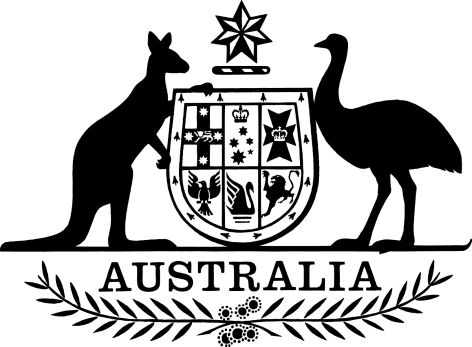 A New Tax System (Family Assistance) (Pacific Australia Labour Mobility Scheme—Family Tax Benefit) Determination 2024I, Amanda Rishworth, Minister for Social Services, make the following determination.Dated	13.03.2024Amanda RishworthMinister for Social ServicesContents1	Name	12	Commencement	13	Authority	14	Definitions	15	Eligibility for family tax benefit—prescribed classes of individuals	16	Waiting periods—prescribed kinds of visa	21  Name		This instrument is the A New Tax System (Family Assistance) (Pacific Australia Labour Mobility Scheme—Family Tax Benefit) Determination 2024.2  Commencement	(1)	Each provision of this instrument specified in column 1 of the table commences, or is taken to have commenced, in accordance with column 2 of the table. Any other statement in column 2 has effect according to its terms.Note:	This table relates only to the provisions of this instrument as originally made. It will not be amended to deal with any later amendments of this instrument.	(2)	Any information in column 3 of the table is not part of this instrument. Information may be inserted in this column, or information in it may be edited, in any published version of this instrument.3  Authority		This instrument is made under subsections 21(1C) and 61AA(5B) of the A New Tax System (Family Assistance) Act 1999.4  Definitions		In this instrument:Act means the A New Tax System (Family Assistance) Act 1999.member of the family unit of a person has the same meaning as in the Migration Act 1958.5  Eligibility for family tax benefit—prescribed classes of individuals		For the purposes of paragraph 21(1C)(b) of the Act, the classes of individuals determined for the purposes of paragraph 21(1B)(c) of the Act are:	(a)	persons who have been approved by a Department, in the course of administering the Pacific Australia Labour Mobility scheme, to bring members of the family unit of the person to Australia; and	(b)	members of the family unit of such persons.6  Waiting periods—prescribed kinds of visas		For the purposes of subsection 61AA(5B) of the Act, the kinds of visas determined for the purposes of paragraphs 61AA(4A)(b) and (5A)(a) of the Act are the following:	(a)	a visa referred to in regulations under the Migration Act 1958 as a Subclass 403 (Temporary Work (International Relations)) visa in the Pacific Labour Scheme stream;	(b)	a visa referred to in those regulations as a Subclass 403 (Temporary Work (International Relations)) visa in the Pacific Australia Labour Mobility stream.Commencement informationCommencement informationCommencement informationColumn 1Column 2Column 3ProvisionsCommencementDate/Details1.  The whole of this instrumentThe day after this instrument is registered.19 March 2024